         О представлении прогноза Оперативный ежедневный прогноз возникновения и развития чрезвычайных ситуаций на территории Республики Башкортостан 
на 30 апреля 2021 года(подготовлен на основании информации от ФГБУ «Башкирское управление по гидрометеорологии и мониторингу окружающей среды», Управления Федеральной службы по надзору в сфере защиты прав потребителей и благополучия 
человека по Республике Башкортостан, ФБУ «Авиалесохрана», Центра прогнозов космической погоды, ИЗМИРАН)Метеорологическая обстановкаЗа прошедшие сутки в большинстве районов республики отмечались небольшие дожди суточным количеством до 1 мм, по северу республики усиление ветра до 20 м/с (Метеостанция Емаши). Температура воздуха была днем +8,+14°С, ночью -2, +4°С.														1.2 Гидрологическая обстановкаНа реках Республики Башкортостан наблюдаются спады уровней воды. В связи с неустойчивой погодой с дождями различной интенсивности возможны незначительные колебания уровней воды.     1.2.1 	Происшествия на водных объектахЗа прошедшие сутки на водных объектах происшествий не произошло, погибших нет. По сравнению с АППГ количество происшествий не изменилось (за АППГ – происшествий не произошло). По сравнению с АППГ количество погибших не изменилось (за АППГ – погибших нет). По сравнению с АППГ показатель количества спасённых не изменился (за АППГ – спасенных нет).С начала 2021 г. количество происшествий с АППГ уменьшилось на 50% (в 2021 - 1, за АППГ - 2), количество утонувших по сравнению с АППГ уменьшилось на 50% (в 2021 – 1, за АППГ - 2, количество спасенных не изменилось (в 2021 – 0, за АППГ – 0 спасённых).1.3 Техногенная обстановка1.3.1 Обстановка с техногенными пожарами За сутки произошло 66 техногенных пожаров (АППГ - 174), в которых погиб
1 человек, травмированных нет.1.3.2. Дорожно-транспортные происшествияЗа сутки по республике произошло 7 ДТП, в которых погибших нет, травмировано 9 человек.1.3.3 Происшествия на ЖКХ ЧС на объектах ЖКХ не зарегистрировано. Зарегистрированы происшествия, связанные с аварийным отключением электроэнергии, холодного и горячего водоснабжения. Условия жизнедеятельности населения не нарушены. 1.4 Биолого-социальная обстановкаНа территории республики санитарно-эпидемиологическая обстановка находится под контролем.Эпидемиологическая обстановка:На 29.04.2021 в Республике Башкортостан зарегистрированы следующие виды заболеваний за неделю:Геморрагическая лихорадка с почечным синдромом:по республике зарегистрировано 7 случаев заболевания (АППГ – 12),
в ГО г. Уфа – зарегистрировано 6 случаев (АППГ – 6).ОРВИ: по республике – 20928 случаев (АППГ – 5908), в том числе
в ГО г. Уфа – 5691 случай (АППГ – 2083).По состоянию на 29.04.2021 на территории республики зарегистрировано – 35278 случаев новой коронавирусной инфекции, выписаны по выздоровлению – 
32860 человек, 445 человек умерло.Эпизоотическая обстановкаПо состоянию на 29.04.2021 на территории республики действующего карантина нет. 1.5. Лесопожарная обстановка29.04.2021 в лесном фонде Республики Башкортостан наблюдается лесном фонде Республики Башкортостан прогнозируются 2, 3 и 4 классы пожароопасности. 4 класс пожароопасности в 3 МО: Бакалинский, Туймазинский, Учалинский районы.2. Прогноз возникновения чрезвычайных ситуаций (далее - ЧС):Опасные метеорологические явления не прогнозируются.Неблагоприятные метеорологические явления не прогнозируются.30.04.2021 переменная облачность. Без существенных осадков, ночью по северу республики небольшой дождь со снегом. Ветер западный 5-10 м/с, местами порывы до 14 м/с. Температура воздуха ночью -3, +2°С, днем +11, +16°С.На автодорогах видимость хорошая.01.05.2021 переменная облачность. Без существенных осадков. Ветер южный ночью 1-6 м/с, днем до 8-13 м/с, местами порывы до 16-21 м/с. Температура воздуха ночью 0, +5°С, в отдельных районах заморозки в воздухе и на поверхности почвы до -3°С, днем +15, +20°С.02.05.2021 облачная погода с прояснениями. Местами кратковременные дожди, грозы. Ветер юго-западный с переходом на северный 8-13 м/с, в отдельных районах шквалистые усиления ветра до 15-20 м/с. Температура воздуха ночью          +4, +9°С, днем +11, +16°С, по югу до +21°С.2.1 Прогноз гидрологической обстановкиУхудшение гидрологической обстановки не прогнозируется.2.2 Прогноз чрезвычайных ситуаций техногенного характера2.2.1 Риски возникновения техногенных пожаров.Сохраняется высокий риск техногенных пожаров в зданиях жилого, социально-бытового и культурного назначения.Основными причинами возможных пожаров могут стать:1) в зданиях жилого, социально-культурного и бытового назначения:- замыкание или неисправность электропроводки;- использование неисправных электроприборов или использование приборов 
с мощностью большей, чем позволяет электрическая сеть;- неисправность печного или газового оборудования;- неосторожное обращение с огнем;- нарушение правил пожарной безопасности.2) На промышленных объектах и объектах сельскохозяйственного назначения:- замыкание или неисправность электропроводки;- нарушение правил пожарной безопасности в технологическом процессе;- курение в неустановленных местах.Анализ пожаров за период с 2011 по 2020 гг. показывает, что минимальное количество пожаров было зарегистрировано в апреле 2018 г. (241), а максимальное количество в 2019 г. (532). 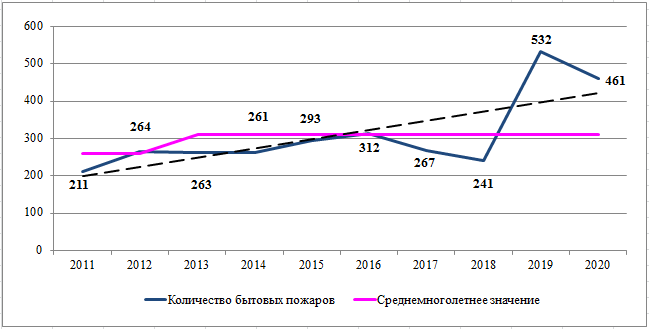 Рисунок 1 – Количество бытовых пожаров в апреле с 2011 по 2020 гг.Согласно анализу, за период с 2011 по 2020 гг., наблюдается тенденция увеличения количества пожаров. Предположительно, в апреле 2021 г. количество техногенных пожаров будет значительно выше среднемноголетнего значения (>310,5).2.2.2 Риски возникновения ЧС на транспортеСохраняется риск возникновения чрезвычайных ситуаций, вызванных дорожно-транспортными происшествиями, а также затруднением движения автотранспорта, ограничением пропускной способности на автодорогах федерального, регионального, местного значения.  2.2.3 Риски возникновения ЧС на объектах ЖКХСохраняется риск возникновения чрезвычайных ситуаций, вызванных авариями на объектах ЖКХ – объектах теплоснабжения, горячего и холодного водоснабжения, газоснабжения и электроснабжения. Аварии на системах ЖКХ и энергосистемах на территории республики не представляют угрозу для жизни людей, но могут привести к негативным последствиям и нарушению условий жизнедеятельности населения. 2.3. Прогноз чрезвычайных ситуаций биолого-социального характераВ республике сохраняется неблагоприятная санитарно-эпидемиологическая обстановка, вызванная коронавирусной инфекцией. Динамика заражений сохраняется, количество заболевших в ближайшие сутки ожидается на уровне
90 -110 человек.2.4. Прогноз лесопожарной обстановки:30.04.2021 в лесном фонде Республики Башкортостан прогнозируются 2, 3 и 4 классы пожароопасности. 4 класс пожароопасности в 3 МО: Бакалинский, Туймазинский, Учалинский районы.Повышается вероятность загорания сухой растительности, перехода огня на населенные пункты и объекты экономики.По многолетним наблюдениям к наиболее пожароопасным районам относятся Абзелиловский, Альшеевский, Баймакский, Белорецкий, Бурзянский, Гафурийский, Зилаирский, Зианчуринский, Ишимбайский, Кугарчинский, Учалинский
и Хайбуллинский районы. Чрезвычайных ситуаций, вызванных природными пожарами, выше муниципального уровня не прогнозируется.3. Рекомендуемые превентивные мероприятия по предупреждению, предотвращению, локализации ЧС и ликвидации их последствий:Главам администраций муниципальных образований Республики Башкортостан в рамках своих полномочий в целях защиты населения и территорий от возможных аварийных ситуаций в муниципальных звеньях БТП РСЧС:- организовать информирование населения о мерах предосторожности;- при ухудшении обстановки организовать введение соответствующих режимов функционирования;- организовать поддержание в постоянной готовности аварийно-спасательных служб и служб экстренного реагирования для проведения аварийно-спасательных 
и аварийно-восстановительных работ; - организовать проверки резервных источников питания и подготовку их 
к работе;- уточнить наличие и состав техники, привлекаемой к ликвидации аварий;- провести проверки и восполнение при необходимости резервов материальных ресурсов, созданных для ликвидации чрезвычайных ситуаций; - провести уточнение пунктов временного размещения для эвакуации населения в случае возникновения ЧС (происшествий);- осуществлять контроль за гидрометеорологической обстановкой;- провести работы по созданию противопожарных разрывов и минерализованных полос установленной ширины на всей протяженности участков границ населенного пункта, очистку территорий предприятий и населенных пунктов от горючих отходов, мусора, сухой травы;- информировать население через СМИ о прогнозируемых и возникших чрезвычайных ситуациях (происшествиях), мерах по обеспечению безопасности населения и территорий, приемах и способах защиты;- организовать мероприятия по профилактике несчастных случаев и гибели людей на водных объектах;- во взаимодействии с должностными лицами органов, осуществляющих государственный пожарный надзор, пожарной охраны, со СМИ организовать усиление противопожарной пропаганды и информирование населения о мерах пожарной безопасности. Проинформировать население об установившейся высокой пожарной опасности и о запрете пала травы.Единым дежурно-диспетчерским службам муниципальных образований:- обеспечить доведение прогноза до глав администраций и председателей 
КЧС и ОПБ муниципальных образований, всех заинтересованных служб, организаций, учреждений и территориальных подразделений РСЧС, образовательных учреждений; - информировать население через СМИ о прогнозируемых и возникших чрезвычайных ситуациях (происшествиях), мерах по обеспечению безопасности населения и территорий, приемах и способах защиты;- провести уточнение количества аварийно-восстановительных бригад, запасов материально-технических средств для проведения аварийно-спасательных и аварийно-восстановительных работ; - при ухудшении обстановки, угрозе или возникновении ЧС, организовать незамедлительное информационное взаимодействие на всех уровнях управления;- организовать взаимодействие с метеостанциями по контролю за гидрометеорологической обстановкой.Садретдинова А.Р.8 (347) 248-13-20МЧС РОССИИГЛАВНОЕ УПРАВЛЕНИЕ МИНИСТЕРСТВА РОССИЙСКОЙ ФЕДЕРАЦИИ ПО ДЕЛАМ ГРАЖДАНСКОЙ ОБОРОНЫ, ЧРЕЗВЫЧАЙНЫМ СИТУАЦИЯМ И ЛИКВИДАЦИИ ПОСЛЕДСТВИЙ СТИХИЙНЫХ БЕДСТВИЙ ПО РЕСПУБЛИКЕ БАШКОРТОСТАН(Главное управление МЧС Россиипо Республике Башкортостан)ул. 8 Марта, 12/1, г. Уфа, 450005Телефон: (347) 252-59-52 Факс (347) 273-42-86E-mail: cancel@02.mchs.gov.ruЕдиный телефон доверия (347) 233-99-99 _____________№ ____________На №________от ___________ЦУКС ГУ МЧС России 
по Нижегородской областиМинистерствам и ведомствамРеспублики Башкортостан, организациям (по списку), главам администраций муниципальных образований 
Республики Башкортостан, начальникам
пожарно-спасательных гарнизонов 
Республики БашкортостанЗаместитель начальника Главного управления	(по гражданской обороне и защите населения) – начальник управления гражданской обороны и защиты населения полковникИ.Г. Саетгареев